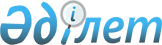 Об объявлении чрезвычайной ситуации природного характераРешение акима Мойынкумского района Жамбылской области от 30 мая 2017 года № 2р. Зарегистрировано Департаментом юстиции Жамбылской области 20 июня 2017 года № 3462
       Примечание РЦПИ.

       В тексте документа сохранена пунктуация и орфография оригинала.
      В соответствии с подпунктом 13) пункта 1 статьи 33 Закона Республики Казахстан от 23 января 2001 года "О местном государственном управлении и самоуправлении в Республике Казахстан", статьями 48, 50 Закона Республики Казахстан от 11 апреля 2014 года "О гражданской защите", постановлением Правительства Республики Казахстан от 2 июля 2014 года №756 "Об установлении классификации чрезвычайных ситуаций природного и техногенного характера", в целях обеспечения жизнедеятельности населенных пунктов на территории района, аким Мойынкумского района РЕШИЛ:
       1. Объявить чрезвычайную ситуацию природного характера объектового масштаба в связи с признанием аварийным мост "Радай" на автомобильной дороге районного значения "Мойынкум-Комсомол" Мойынкумского сельского округа, Мойынкумского района, Жамбылской области.
      2. Руководителем ликвидации чрезвычайной ситуации назначить руководителя отдела жилищно-коммунального хозяйства, пассажирского транспорта и автомобильных дорог акимата Мойынкумского района Есдаулетова С. и поручить провести соответствующие мероприятия, вытекающие из данного решения.
      3. Контроль за исполнением настоящего решения возложить на заместителя акима Мойынкумского района Естаева М. 
      4. Настоящее решение вступает в силу со дня государственной регистрации в органах юстиции и вводится в действие по истечении десяти календарных дней после дня его первого официального опубликования.
					© 2012. РГП на ПХВ «Институт законодательства и правовой информации Республики Казахстан» Министерства юстиции Республики Казахстан
				
      Аким района

Б. Нуркенов
